ПРОЕКТВнесен Главой Тутаевскогомуниципального районаД.Р. Юнусовым____________________(подпись)«__» ______________20__г.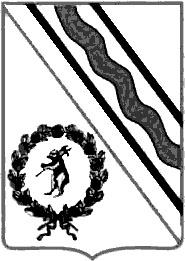 Муниципальный СоветТутаевского муниципального районаРЕШЕНИЕот __________ № _____г. ТутаевО признании утратившим силурешения Муниципального СоветаТутаевского муниципального районаот 18.06.2015 № 108-гВ соответствии с Федеральным законом от 06.10.2003
№ 131-ФЗ «Об общих принципах организации местного самоуправления в Российской Федерации», Земельным кодексом Российской Федерации, на основании постановления Правительства Ярославской области от 03.04.2020
№ 303-п «О внесении изменений в постановление Правительства области от 24.12.2008 № 710-п», Муниципальный Совет Тутаевского муниципального района РЕШИЛ:1. Признать утратившим силу решение Муниципального Совета Тутаевского муниципального района от 18.06.2015 № 108-г «О признании утратившим силу решения Муниципального Совета Тутаевского Муниципального района от 27.03.2009 № 17-г и об утверждении коэффициентов функционального использования в отношении земельных участков, находящихся в собственности Тутаевского муниципального района, и земельных участков, государственная собственность на которые не разграничена, расположенных на территории Тутаевского муниципального района, предоставленных в аренду без торгов, для расчета величины годовой арендной платы».2. Опубликовать настоящее решение в Тутаевской массовой муниципальной газете «Берега».3. Контроль за исполнением настоящего решения возложить на постоянную комиссию Муниципального Совета Тутаевского муниципального района по экономической политике и вопросам местного самоуправления (Кулаков П.Н.).4. Настоящее решение вступает в силу с даты его официального опубликования.Председатель Муниципального СоветаТутаевского муниципального района 				    М.А. ВанюшкинГлава Тутаевскогомуниципального района								Д.Р.ЮнусовЛИСТ СОГЛАСОВАНИЯ к решениюЭлектронная копия сдана                                 ______________  «____» _________ 2020 года_______Специальные отметки (НПА/ПА) _______________РассылкаАдм. – 1ДМИ – 1ДФ – 1МУ ИЦ «Берега» - 1 экз.Должность, Ф.И.О.,исполнителя и согласующих лицДата и время получения документаДата и время согласования (отказа в согласовании)Личная подпись, расшифровка (с пометкой «Согласовано», «Отказ в согласовании»)ЗамечанияИсполнитель:Главный специалистотдела  учета                                                                       и аренды земель  ДМИ АТМР Т.С. Далова Начальник отделаотдела  учета                                                                       и аренды земель  ДМИ АТМР О.В. ЗеленковаГлавный специалистОтдела муниципального имуществаЕ.С. Тараканова     Зам. директора ДМИ АТМР  А.Е. ПетроваЗам. ГлавыАдминистрации ТМРпо имущественнымвопросам – директорДМИ АТМР                                 А.В. ИзрайлеваЗаместитель Главы Администрации ТМР по финансовым вопросам – директорДепартамента финансовО.В. НизоваНачальник юридического отдела                                           В.В. КонновУправляющий деламиАдминистрации ТМРС.В. Балясникова